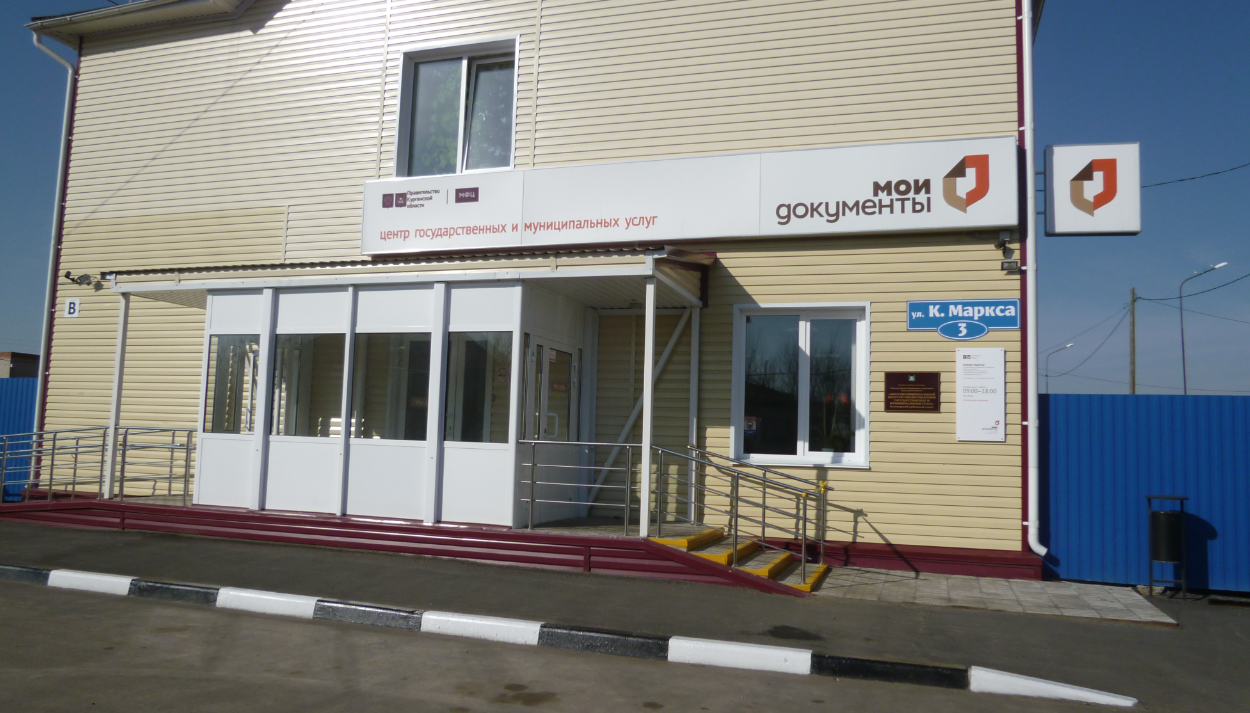 Учеба прошла на отлично.          25 апреля  специалисты Белозерского центра занятости населения провели учебное мероприятие для  кураторов дел  Белозерского районного отдела ГБУ «МФЦ» по реализации Порядка взаимодействия между ЦЗН и МФЦ, а также по предоставлению государственных услуг в области содействия занятости населения.  Встречу открыла директор ГКУ ЦЗН Белозерского района Л.А. Бабушкина. Она сразу представила специалистам  МФЦ ведущего инспектора ЦЗН А.В. Новикову, ответственную за  прием документов из МФЦ и за всю организационную работу с документами. Далее  совместно обсудили алгоритм  взаимодействия между учреждениями, а затем Любовь Александровна подробно рассказала о предоставлении службой занятости государственных услуг безработным гражданам.  Разговор был очень оживленным, кураторов интересовало буквально всё: каких граждан называют  незанятыми, а каких - безработными;  какие документы нужны для постановки на учет в центр занятости; в каком размере выплачивается пособие; какие справки будут выдавать кураторы; что такое общественные и временные работы и  многие другие вопросы.  Также Любовь Александровна заострила внимание кураторов  на работу с бланками заявлений: при заполнении бланков не допускается использование сокращения,  аббревиатур, а заявление в обязательном порядке заверяется личной подписью.  Анастасия Вячеславовна рассказала кураторам о Портале «Работа в России», об электронном взаимодействии служб. Во время беседы  чувствовалось  доброжелательное отношение, специалисты МФЦ слушали  с большим интересом, и все были  очень довольны  проведенным мероприятием. В заключении пожелали друг другу успехов во взаимном сотрудничестве, взаимопонимания и плодотворной работы.Информацию подготовила ведущий инспектор ЦЗН А.В. Новикова 8(35-232) 2-24-28